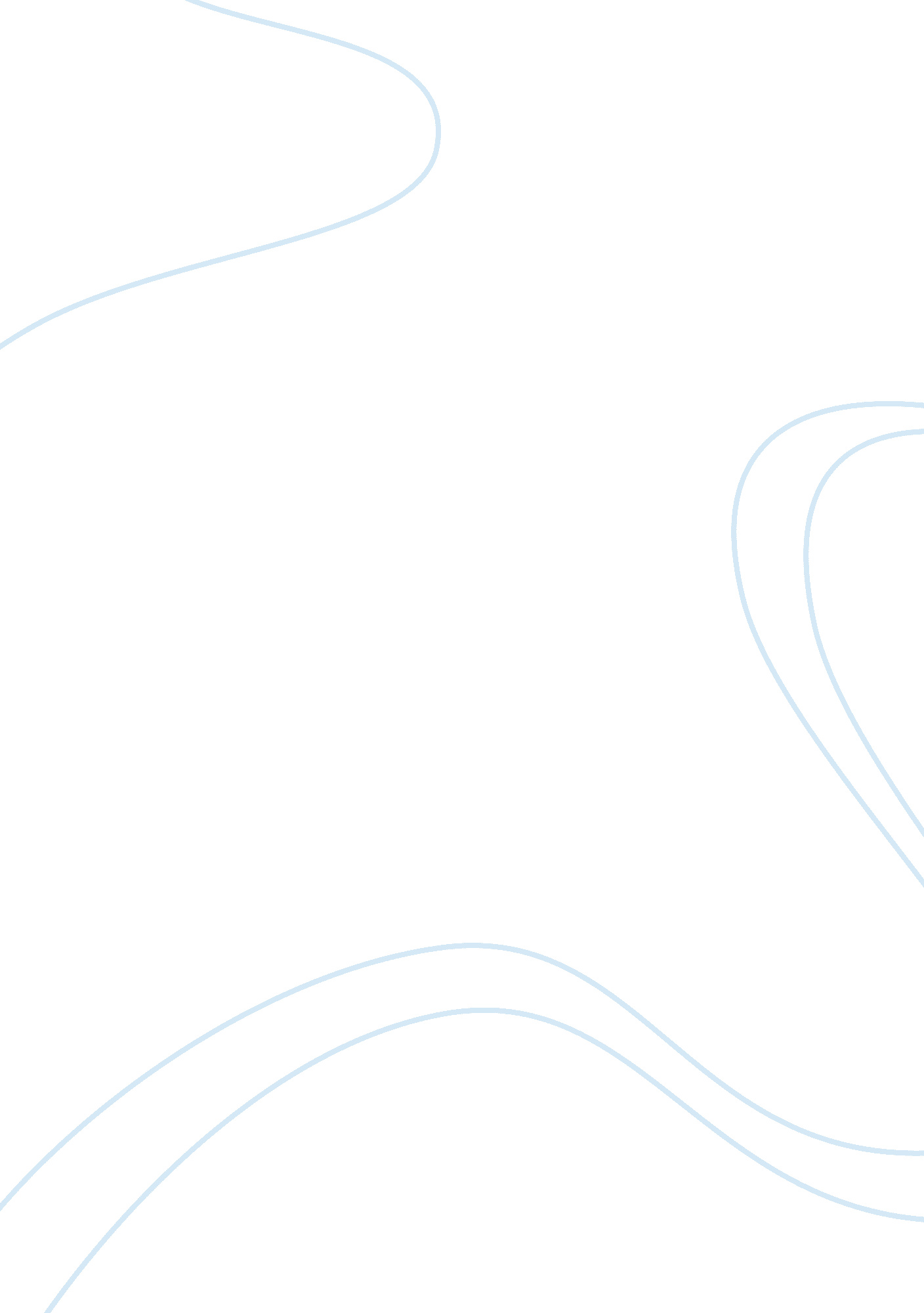 Cause and effects of drug use in high schoolsHealth & Medicine, Drugs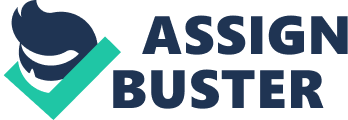 Cause and Effects of Drug use in High schools The use of drug is becoming prevalence in today’s society. Drug abuseis referred to as intake of drugs by over does of the prescribed drug given by medical personnel or taking drugs on an individual’s personal interest or influence by some groups of people. Indeed, the term drug abuse is used to indicate excessiveness and frequent consumption of drugs regardless of whether an individual is depending on it or not. Drug abuse is chemical substances that exert mood-altering effects on the brain and which are capable of producing addiction. They are abused for the feelings they produce. Drug use commonly begins in high school, usually with nicotine from cigarettes. The first cause is simple curiosity. Many teens have heardabout drugscan be fun, can make a person feel and act different, and they are curious to experience them for themselves. Peer group influence is also one of the causes. The type of friend individual associate and relate with could lead one to partake in drug abuse. Young people take drugs to feel cool and impress their friends. Some teens will do whatever their friends do, just to fit in and follow the crowd. They don’t want to be the only one not doing something; even it is something dangerous. Another reason young people take drugs is to escape their reality. Maybe their home life is not happy, maybe they have a boring job, or under lots of pressure in high school. In this case, they take drugs to get away that unhappy reality. They can feel a little braver, stronger, smarter, more beautiful or more important. Of course this doesn’t last long, but that doesn’t matter. For the brief time that the drugs are taking affect, the user can forget about the problems, responsibilities and limitations of everyday life, and escape to a fantasy world. This is why they are so attractive to young people and despite their dangers. However, drug abuse can lead to drug dependence. It can damage the systems in the body, lead to nervous problem, and causes otherhealthhazards. Internal organs could be equally affected by drug and substance abuse. The symptoms are increase heart and breathing rates and blood pressure, and decrease appetite. Side-effects can include sweating, dry mouth, blurred vision, insomnia, and dizziness. In addition users can feel restless, anxious and moody, become excitable and have a false sense of power and security. Moreover, complaints of indiscipline in the school are mostly because of drug abuse. Drug abuse could also causes mental illness with the consequence of drop-out of school. It could cause decline in the societal moral and cultural values. The violent tendencies are also associated with drug abuse. According to those, abuse of drugs affects a person's physical or emotional conditions, even both. Drug abuse can lead to poor performance of the students in the schools. Since majority of drug abuse among youths start in high schools, the facilities can have early detection and prevention by teach students the effect of drug use. 